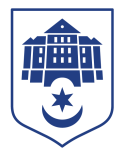 ТЕРНОПІЛЬСЬКА МІСЬКА РАДАУправління транспортних мереж та зв’язку
вул. Миколая Коперника, 1, м. Тернопіль, 46001  тел. (0352) 521514, 52 58 55 е-mail: uprtrans_te@ukr.netЗа період з 24.05-30.05.2024  виконано: КП «Автошкола «Міськавтотранс» :завершено навчання на категорію «В» у кількості 7 слухачів, завершено навчання на категорію «Д» у кількості 2 слухачі .сформовано та розпочато навчання з підготовки та перепідготовки водіїв: групи № 239 на категорію «Д» у кількості 14 слухачів; групи № 4119 на категорію «В» у кількості 11 слухачів; групи № 2496 на категорію «В» у кількості 1слухач;групи № 2498 на категорію «А1» у кількості 2 слухачі; групи № 4120 на категорію «Д» у кількості 1слухач.КП «Тернопільелектротранс»:Контролерами пасажирського транспорту КП «Тернопільелектротранс» здійснено перевірки 741 транспортного засобу, з яких:  110 тролейбусів з кондукторами;  457 тролейбусів без кондукторів;  440 автобусів КП “ТЕТ“;  34 автобуси міського перевезення;  27 виявлено порушень в тролейбусах без кондукторів;  1 виявлено порушення в тролейбусах з кондукторами;  11 виявлено порушень в автобусах КП “ТЕТ“;  4 виявлено порушення в автобусах міського перевезення;  1 вилучено карточку; За безквитковий проїзд 15 пасажирів оштрафовано. Начальник управління 							Олег ВІТРУК